Тест. Обьемы телШ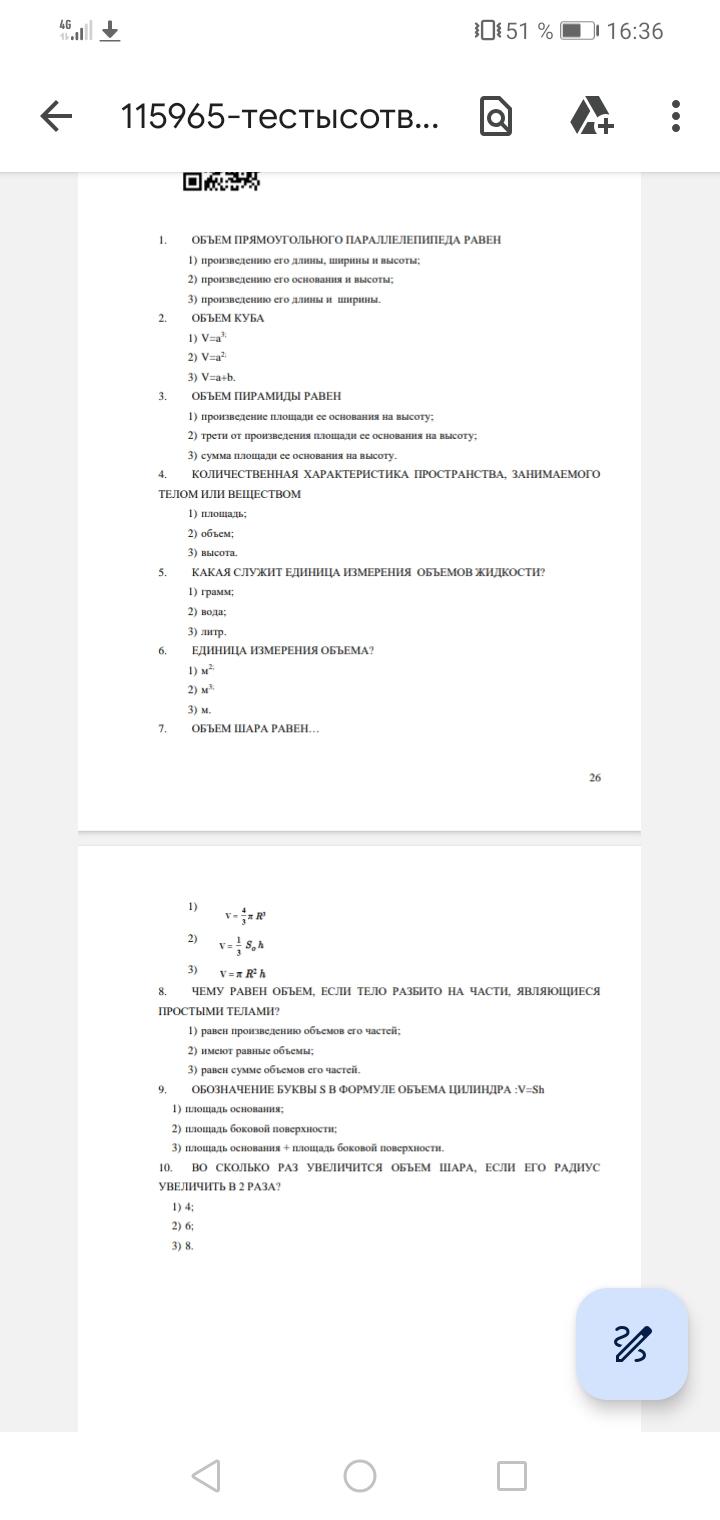 